Уважаемые коллеги!Приглашаем Вас принять участие в онлайн мероприятии по теме «Система быстрых платежей для бизнеса» в формате видеоконференции с использованием сервиса iMind в сети Интернет.Уважаемые коллеги!Приглашаем Вас принять участие в онлайн мероприятии по теме «Система быстрых платежей для бизнеса» в формате видеоконференции с использованием сервиса iMind в сети Интернет. Организатор:Отделение по Алтайскому краю Сибирского главного управления Центрального банка Российской ФедерацииДата проведения:20.10.2021Начало проведения:14.00, подключение возможно с 13.30Цель мероприятия:Развитие и популяризация возможностей Системы быстрых платежей среди субъектов малого и среднего предпринимательства и самозанятых граждан.Продолжительность:1 часТехническая поддержка со стороны ОрганизатораПатрушев Сергей Игоревич,  тел. 8 (385-2) 388-707, ВТС (203) 17-17Основные участники:Представители малого и среднего бизнеса, самозанятые граждане, региональные органы исполнительной власти и другие заинтересованные организации в Сибирском федеральном округе, участвующие в популяризации системы.Регистрация на мероприятиеДля регистрации перейдите по ссылке https://forms.yandex.ru/cloud/6167f4394eba38f2c0188f9a/   или отсканируйте QR-код 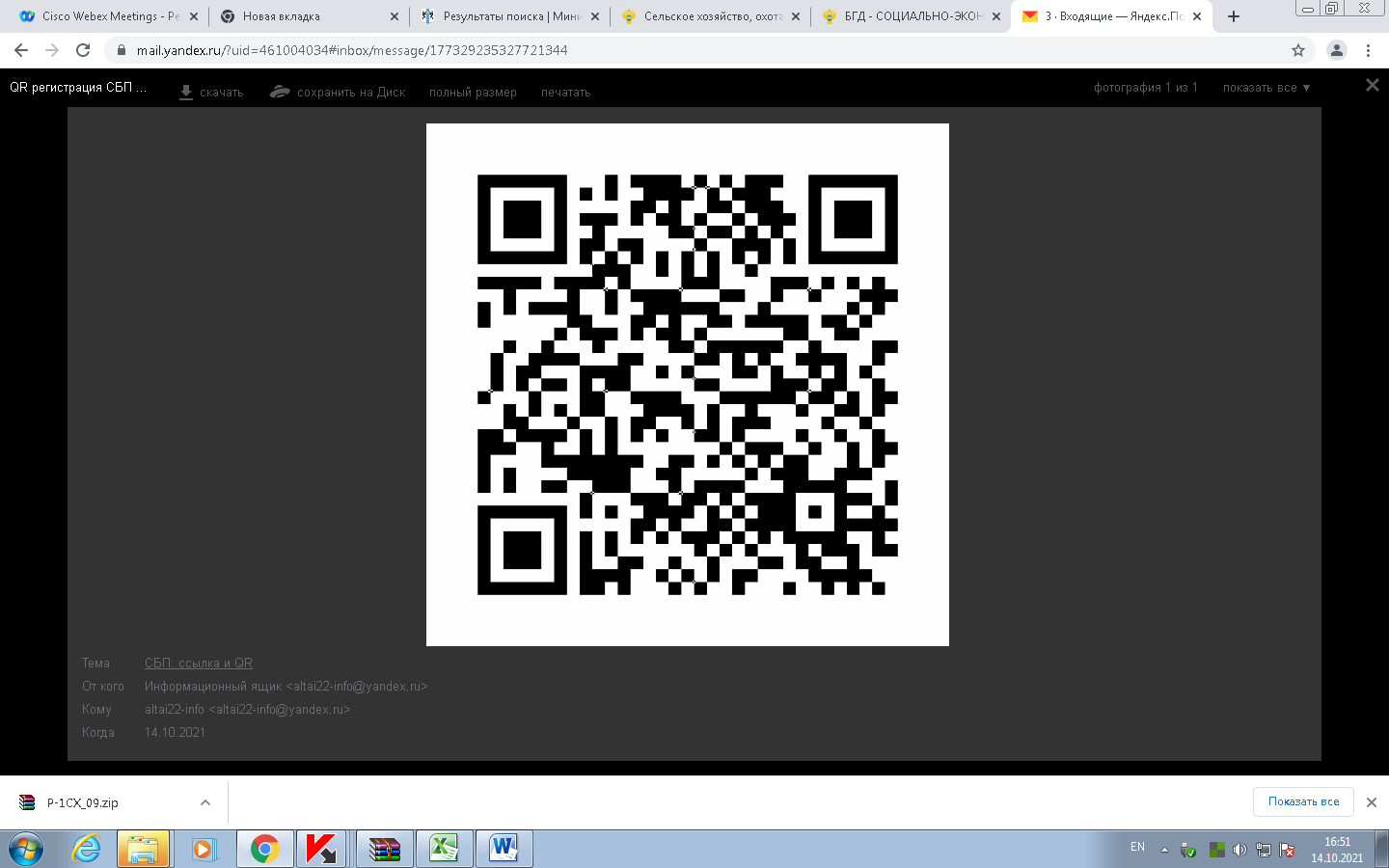 Подключение:Подключение к онлайн мероприятию осуществляется согласно инструкции не позднее, чем за 10 мин. до его начала.Для входа через браузер (рекомендуем Яндекс браузер), подключённого к сети Internet пройдите по ссылке https://cbr.imind.ru.Перейдите на вкладку «Подключение к мероприятию по ID».В поле «Подключение к мероприятию по ID» введите значение 503-824-350 и нажмите кнопку «Продолжить».Выберите вкладку «Я не зарегистрирован в системе».В поле «Имя» введите ФИО кнопку «Войти в мероприятие».Войдите в мероприятие.При возникновении сложностей обратитесь в службу технической поддержки.Инструкция по подключению к вебинару через мобильные устройства.Установите приложение «Mind Meeting Бизнес».Перейдите на вкладку «Присоединиться к мероприятию по ID».Выберите вкладку «Гость».В поле «Введите ID мероприятия» введите значение 503-824-350.В поле «Введите ваше имя» введите ФИОВ поле «url» введите значение cbr.imind.ru, нажмите «Присоединиться».При возникновении сложностей обратитесь в службу технической поддержки.